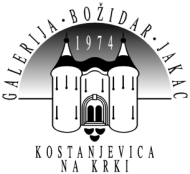 Galerija Božidar JakacGrajska cesta 458311 Kostanjevica na Krkiwww.galerija-bj.si07 49 88 140 / info@galerija-bj.siNarava v nebo, človek vase - Mojstrovine iz zbirke Koroškega muzeja moderne umetnosti OTVORITEV RAZSTAVE: petek, 13. oktober 2017, ob 18.00 TRAJANJE RAZSTAVE : 14. oktober 2017 do 7. januar 2018KUSTOS RAZSTAVE: dr. Robert SimonišekPROGRAM NA OTVORITVI:PREDSTAVITEV RAZSTAVE: dr. Robert Simonišek, kustos SLAVNOSTNI NAGOVOR: Andreas Pawlitschek, direktor Avstrijskega kulturnega foruma v Ljubljani mag. Ksenija Kovačec Naglič, generalna direktorica Direktorata za kulturno dediščino Ministrstva za kulturo OTVORITEV: mag. Miran Stanko, župan Občine Krško O RAZSTAVI:V Galeriji Božidar Jakac v Kostanjevici na Krki bo v petek, 13. oktobra 2017, ob 18. uri otvoritev razstave Narava v nebo, človek vase - Mojstrovine iz zbirke Koroškega muzeja moderne umetnosti. Na razstavi, ki bo na ogled v novih razstavnih prostorih, bo predstavljen izbor del krajinskega in figuralnega slikarstva iz Koroškega muzeja moderne umetnosti v Celovcu (MMKK). Projekt interaktivno združuje avstrijsko (post)moderno slikarstvo in sodobno literaturo.Znotraj izbora stotih slikarskih del, ki so predstavljena na razstavi, je zastopanih več kot štirideset slikarjev, ki so tako ali drugače povezani s Koroško. Med najbolj znanimi imeni so Herbert Boeckl, Anton Kolig, Maria Lassnig, Kiki Kogelnik, Werner Berg in Arnold Clementschitsch. Uvodni del razstave posveča pozornost prvemu slovenskemu realističnemu krajinarju Marku Pernhartu. Podobam narave in človeka se v prostoru pridružujejo citati dvaindvajsetih pesnikov ter pisateljev iz Koroške in širšega avstrijskega miljeja, med drugim Erike Kronabitter, Gustava Januša, Tatjane Gregoritsch, Valerie Fritsch, Alexandra Peera, Gabriele Kögl in Maje Haderlap. Projekt obiskovalca stimulira k razmisleku o posameznem obdobju in likovnem delu. Na relaciji podoba-tekst izprašuje odnos med človekom in naravo, zgodovino in individualno izkušnjo, telesnim in duhovnim, provinco ter centrom. Hkrati predstavlja panoramski pregled ključnih obdobij, usmeritev in gibanj avstrijskega slikarstva 20. stoletja. Kustos razstave je dr. Robert Simonišek, umetnostni zgodovinar in pisatelj. Ob razstavi je izšel tudi obsežen katalog v slovenskem in nemškem jeziku. Razstava je nastala v sodelovanju Galerije Božidar Jakac s Koroškim muzejem moderne umetnosti iz Celovca, Literarnim muzejem Roberta Musila, Društvom slovenskih pisateljev v Avstriji, Zvezo koroških pisateljev ter Avstrijskim kulturnim forumom. Razstava Narava v nebo, človek vase bo na ogled do 7. januarja 2018.Z odprtjem razstave Narava v nebo, človek vase bodo v Galeriji Božidar Jakac dodali še zadnjo v nizu letošnjih občasnih razstav. Razstava bo v novih prostorih nasledila retrospektivno razstavo Dušana Tršarja, ki je bila deležno dobrega odziva pri obiskovalcih in strokovni javnosti ter trenutno gostuje v Moderni galeriji. V razstavišču nekdanje samostanske cerkve je na ogled novo odprta kiparska postavitev hrvaškega kiparja Alema Korkuta, Telo, v prostorih Lapidarija razstava Klara Sax: Carl Andre, Billy in Ethel ter v dislocirani enoti – Lamutovem likovnem salonu razstava fotografij Ane Kučan, Struktura neskončnosti.REPRODKUCIJE DEL:Elisabeth Guttenberg-Sterneck, Avtoportret, 1935, olje / platno (Foto: MMKK, foto Ferdinand Neumüller)Kiki Kogelnik, Dama s trikotniki, 1974, olje / platno (Foto: MMKK, foto Ferdinand Neumüller)Marko Pernhart, Skale nad gorskim jezerom, olje / platno (Foto: MMKK, foto Ferdinand Neumüller)Arnold Clementschitsch, Morska krajina, okoli 1934, olje / platno (Foto: MMKK, foto Ferdinand Neumüller)Maja Vukoje, Brez naslova, 2003, olje, sprej / platno (Foto: MMKK, foto Ferdinand Neumüller)OBRAZSTAVNI PROGRAM:OKTOBERčetrtek, 19. oktober 2017, ob 17.00 Ustvarjalnica: SKOZI PRIZMO ABSTRAKTNEGAOb razstavi Narava v nebo, človek vase vas vabimo, da se nam pridružite na ogledu razstavljenih slik in delavnici, na kateri bomo likovno zasnovali lastno podobo v abstraktnem stilu.sobota, 28. oktober 2017, ob 10.00Ustvarjalnica: PISANI GORJANCI V okviru razstave Narava v nebo, človek vase si bomo ogledali dela slikarja Marka Pernharta, svojčas najbolj znanega krajinarja na Koroškem. Ugotavljali bomo, kateri motivi so mu bili najljubši ter se pogovarjali o živahnosti kolorita v njegovih delih. Na delavnici bomo ustvarjali pogled na Gorjance v kolažni tehniki.NOVEMBER sobota, 11. november 2017, ob 10.00 Vodstvo po razstavi Narava v nebo, človek vase s kustusom razstave dr. Robertom Simoniškom.četrtek, 17. november 2017, ob 17. uri Ustvarjalnica: OD VAJENCA DO MOJSTRA JE DOLGA POTObiskovalci bodo na vodenem ogledu spoznavali avstrijsko umetnost ter njen pomen za slovenski prostor. Odkrivali bodo skupne značilnosti različnih zgodovinskih obdobij preko umetniških del z razstave Narava v nebo, človek vase. Svoj umetniški slog pa bodo preizkusili v slikanju na bombažne vrečke.DECEMBERsobota, 2. december 2017Po poteh koroških slikarjev – celodnevna ekskurzija v Celovec in okolico, pod vodstvom dr. Roberta Simoniška. (kotizacija – informacije in prijave: info@galerija-bj.si / +3867 49 88 140)nedelja, 3. december 2017 (Ta veseli dan kulture), ob 15. uri Ustvarjalnica: GRADIMO HIŠONa ustvarjalnici si bomo ogledali razstavo Narava v nebo, človek vase na kateri se bomo podrobneje posvetili motivom mest in vasi. Nato pa bomo na delavnici ustvarjali kartonaste hiške.nedelja, 3. december 2017 (Ta veseli dan kulture), ob 16. uri Predavanje: OD KOROŠKE DO DOLENJSKE Na predavanju bomo izpostavili ključne vzporednice in razlike med deli stalnih zbirk Galerije Božidar Jakac in zbirke Koroškega muzeja moderne umetnosti, nato pa sledi diskusija o delih ter kontekstu, v katerem so nastajala. Še posebej bo poudarek na pogledu skozi sodobno avstrijsko literaturo ter odraz slednje na slovenski in avstrijski umetniški prostor. Predaval bo kustos razstave dr. Robert Simonišek.